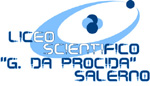 MOD.SE.AL/7Al Dirigente Scolastico delLiceo Scientifico Statale “Giovanni da Procida”                                                                                                      S A L E R N O OGGETTO: ISCRIZIONE ANNO SCOLASTICO 20____/20______  sottoscritt__    padre/madre   dell’alunno   nat_  a     il  della classe   sez.  CHIEDEl’iscrizione alla classe    sez.   per l’anno scolastico 20____/20_____ da indicare: 1^mail  eventuale 2^mail  Dichiara inoltre: che non ci sono variazioni di indirizzo e/o telefono  che ci sono le seguenti le variazioni: residente in  Via                         telefono              cell.  L’alunno intende avvalersi della religione cattolica:		(indicare si o no)		Salerno,                                                                                                FIRMA						___________________del genitoreDichiarazione liberatoria per la privacy Il sottoscritto/a    genitore  dell’alunno/a  della classe  sez.  Con riferimento alla domanda di iscrizione il genitore (o tutore),  dichiara sotto la propria responsabilità di esercitare la potestà genitoriale sul minore:  unitamente al coniuge con il quale convive nel medesimo nucleo familiare;  unitamente all’altro genitore del minore con il quale convive;  unitamente all’altro genitore con il quale non convive;  di essere esclusivo esercente la potestà sul minore in quanto:  (nel caso vi sia un provvedimento giudiziale con riferimento a questa ipotesi si impegna a depositare lo stesso nella segreteria didattica della scuola nel termine di tre giorni dalla sottoscrizione della presente domanda). Dichiara altresì di essere consapevole che i dati forniti saranno trattati nel rispetto delle vigenti disposizioni legislative, in particolare del codice in materia di protezione dei dati personali, regolati dalla legge sulla privacy 31/12/1996 n. 675, dal regolamento per l’applicazione delle norme sulla privacy nella scuola D. M. 07/12/2006 n. 305 e dal GDPR - Regolamento UE 2016/679, e che i “dati sensibili” verranno trattati in forma riservata e non pubblica, nei limiti previsti dalla normativa vigente ed esclusivamente per i fini istituzionali dell’istituzione scolastica. Il sottoscritto si impegna altresì, consapevole della propria responsabilità, a comunicare alla scuola qualsiasi modifica dei dati stessi che possa sopravvenire nel corso del tempo e sia rilevante ai fini dell’espletamento delle attività istituzionali dell’amministrazione. 	Data, 	 		 	 	 	Firma  	 	 	 	 	 	 	 	 	_________________ TRATTAMENTO DATI PERSONALI GENITORI/ALUNNI INFORMATIVA AI SENSI DELL’ARTICOLO 13 GDPRDestinatari: Genitori o esercenti la patria potestà degli alunni iscritti o in fase di iscrizione Nota: la presente informativa va consegnata all’atto della presentazione della domanda di iscrizione o, se tale domanda venisse inoltrata da altro ufficio o da terzi, all’inizio della frequenza dell’alunno/a. Per gli anni scolastici successivi al primo l’informativa si considera consegnata. In caso di richiesta, anche verbale, copia dell’informativa verrà riconsegnata ai genitori o agli esercenti la potestà direttamente dal personale amministrativo o per tramite dell’alunno/a. Il Dirigente può disporre la consegna a gruppi di destinatari mediante distribuzione agli alunni e raccolta tramite docenti della dichiarazione allegata. DICHIARAZIONE DI RICEVUTA(Barrare il riquadro del caso occorrente)  Informativa consegnata ai genitori o agli esercenti la potestà per l’alunno/a se di età inferiore a 16 anni. Informativa consegnata all’alunno/a se di età superiore a 16 anni.Dichiariamo di aver ricevuto l’informativa Prot. 0000190/U del 17/01/2022 (scaricabile da link https://cutt.ly/fIFJ4xG) e di sottoscriverla per ricevuta. Firma leggibile  Genitore/Tutore    					Genitore/Tutore  					 Alunno________________________________	____________________________      ____________________________Eventuali osservazioni o richieste sui trattamenti descritti potranno essere inoltrate per iscritto al Responsabile della Protezione dei Dati o al Dirigente Scolastico. NOTA: L’Istituto, nel caso firmi un unico genitore si ritiene sufficientemente autorizzata all’utilizzo dei documenti in quanto ritiene che entrambi i genitori abbiano lo stesso potere decisionale, ma consiglia di apporre la firma di entrambi i genitori o la firma dell’affidatario unico nel caso in cui l’altro genitore (o entrambi) non sia più in possesso della patria potestà.TRATTAMENTO DATI PERSONALI GENITORI/ALUNNI INFORMATIVA AI SENSI DELL’ARTICOLO 13 GDPRDestinatari: Genitori o esercenti la patria potestà degli alunni iscritti o in fase di iscrizione DICHIARAZIONE DI CONSENSO(Barrare il riquadro del caso occorrente) Informativa consegnata ai genitori o agli esercenti la potestà per l’alunno/a se di età inferiore a 16 anni. Informativa consegnata all’alunno/a se di età superiore a 16 anni.Dichiariamo di (barrare il riquadro corrispondente alla scelta fatta):Acconsentire al trattamento dei dati “Immagini e Riprese Filmate” di cui al paragrafo 6, sotto paragrafo f) punto i. della informativa Prot. 0000190/U del 17/01/2022 (scaricabile da link https://cutt.ly/fIFJ4xG)Non acconsentire al trattamento dei dati “Immagini e Riprese Filmate” di cui al paragrafo 6, sotto paragrafo f) punto i. della informativa Prot. 0000190/U del 17/01/2022 (scaricabile da link https://cutt.ly/fIFJ4xG)Data  Firma leggibile  Genitore/Tutore    					Genitore/Tutore  					 Alunno________________________________	____________________________      ____________________________ Eventuali osservazioni o richieste sui trattamenti descritti potranno essere inoltrate per iscritto al Responsabile della Protezione dei Dati o al Dirigente Scolastico. NOTA: L’Istituto, nel caso firmi un unico genitore si ritiene sufficientemente autorizzata all’utilizzo dei documenti in quanto ritiene che entrambi i genitori abbiano lo stesso potere decisionale, ma consiglia di apporre la firma di entrambi i genitori o la firma dell’affidatario unico nel caso in cui l’altro genitore (o entrambi) non sia più in possesso della patria potestàN.B.: I PREDETTI CONSENSI DA RESTITUIRE IN SEGRETERIA DEBITAMENTE FIRMATI Genitori   alunno            Classesezione Genitori   alunno            Classesezione 